NOM:RESOL LES SEGÜENTS PIRÀMIDES:RESOL ELS SEGÜENTS REPTES MATEMÀTICS: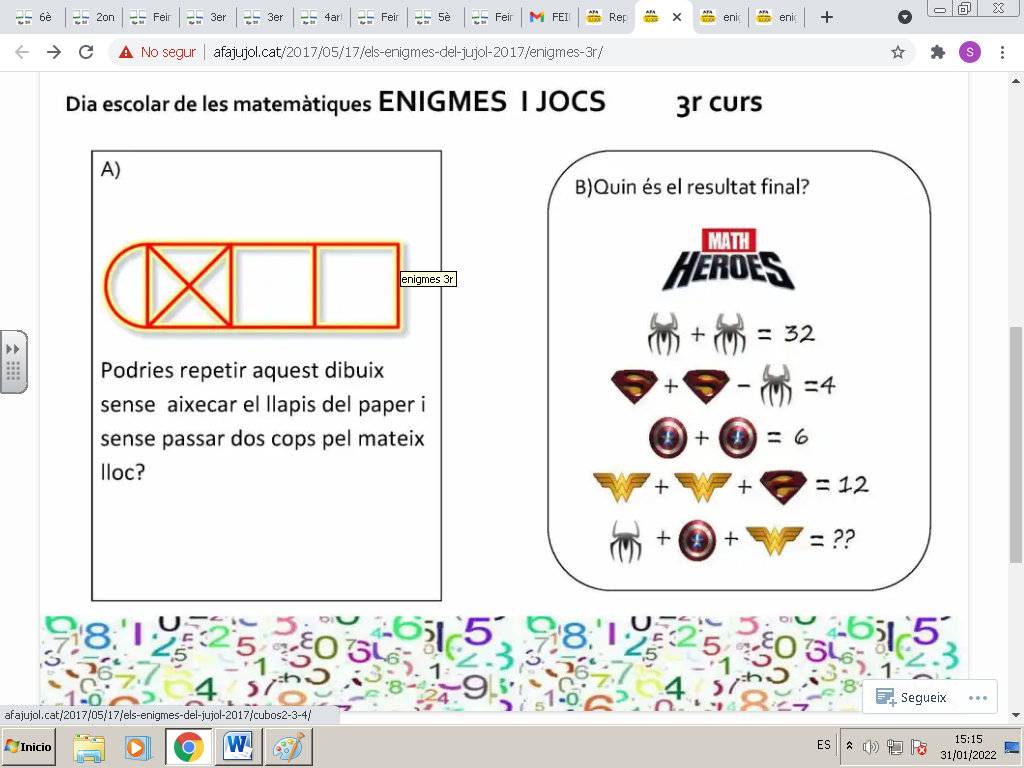 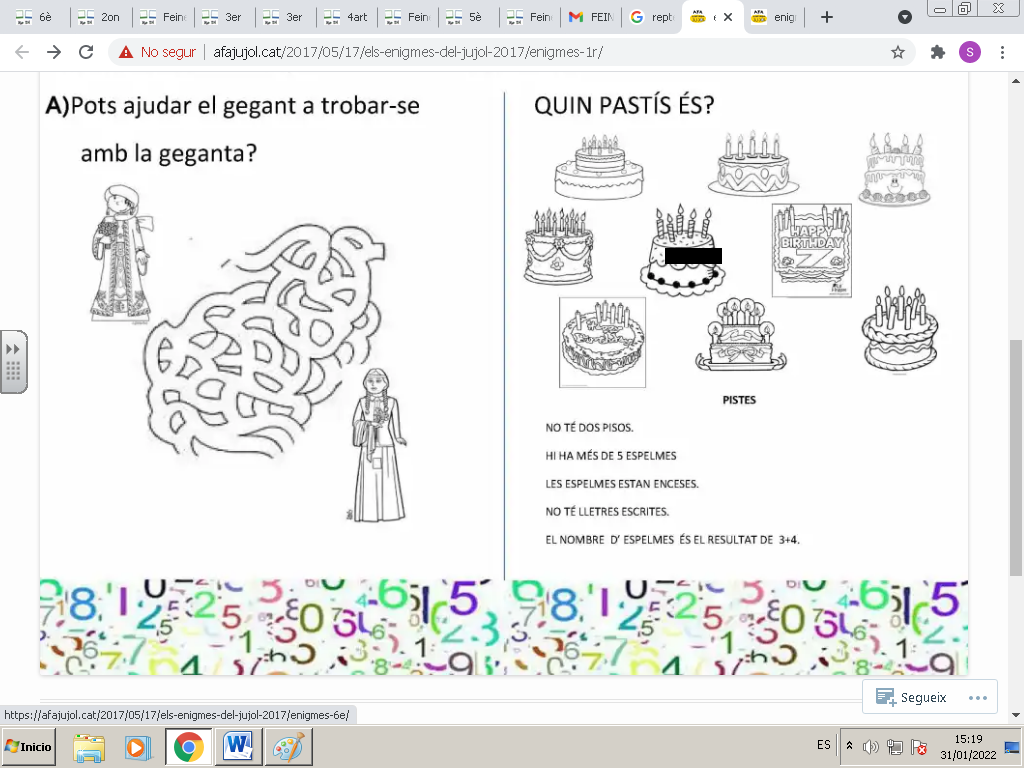 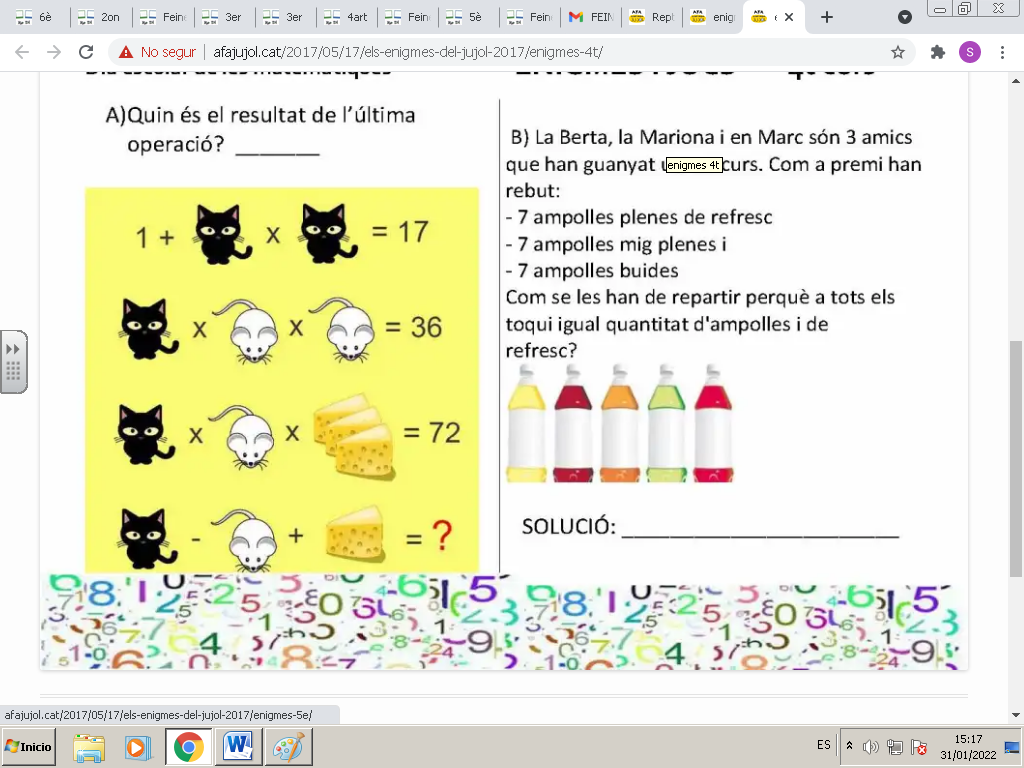 https://www.cokitos.com/penaltis-de-sumas-matematicas/play/28281010355744320201212591223